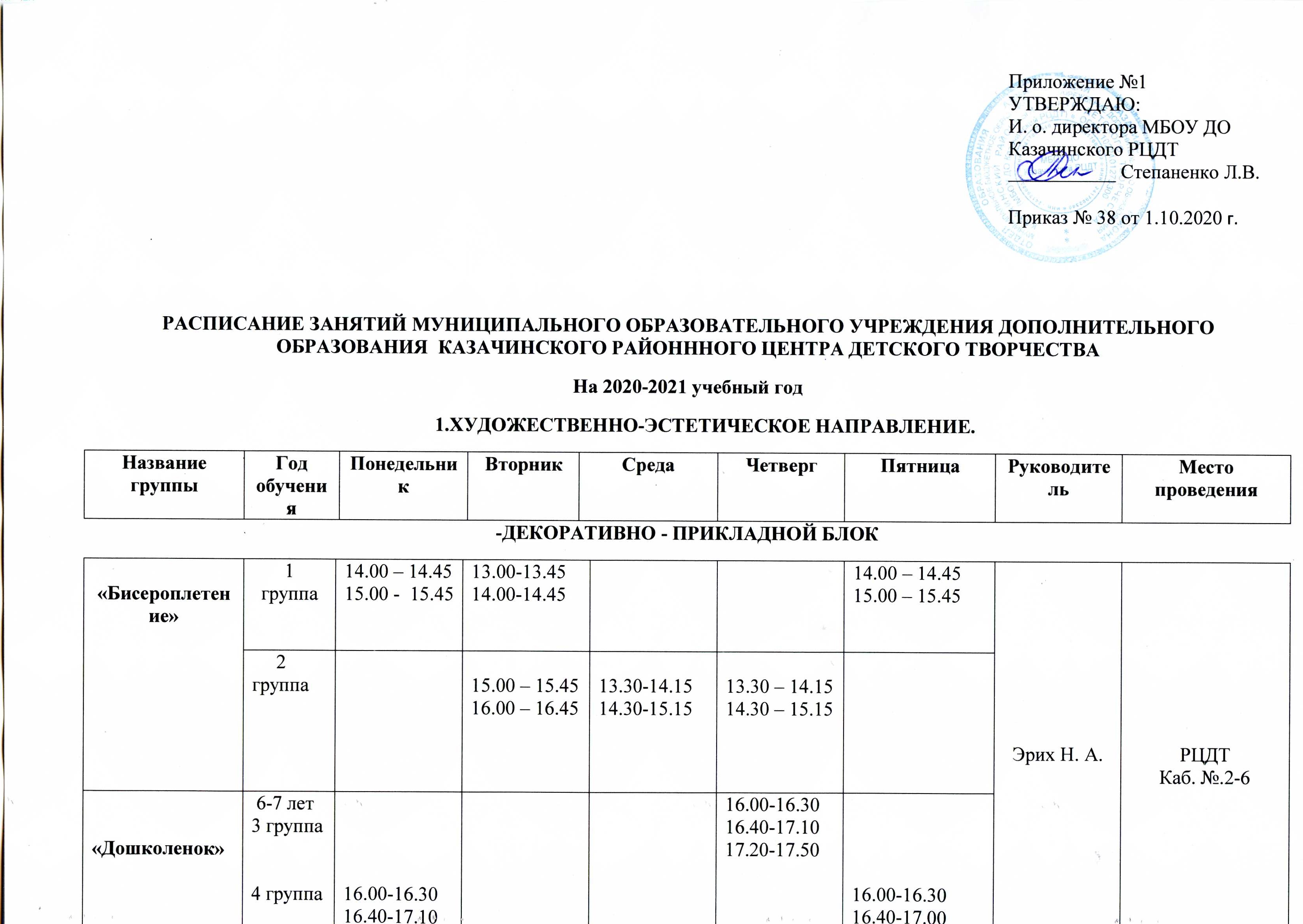 РАСПИСАНИЕ ЗАНЯТИЙ МУНИЦИПАЛЬНОГО ОБРАЗОВАТЕЛЬНОГО УЧРЕЖДЕНИЯ ДОПОЛНИТЕЛЬНОГО ОБРАЗОВАНИЯ  КАЗАЧИНСКОГО РАЙОНННОГО ЦЕНТРА ДЕТСКОГО ТВОРЧЕСТВАНа 2020-2021 учебный год       1.ХУДОЖЕСТВЕННО-ЭСТЕТИЧЕСКОЕ НАПРАВЛЕНИЕ.-ДЕКОРАТИВНО - ПРИКЛАДНОЙ БЛОК- ЭСТЕТИЧЕСКИЙ БЛОК2. СОЦИАЛЬНО – ПЕДАГОГИЧЕСКОЕ НАПРАВЛЕНИЕ.Пояснительная записка к расписанию занятий муниципального образовательного учреждения дополнительного образования  Казачинский районный центр детского творчества на 2020-2021 учебный год.Основными нормативными для составления расписания являются: Типовое положение об Учреждениях дополнительного образования, Устав МБОУ ДО Казачинский РЦДТ, утвержденным руководителем образования администрации Казачинского района. Продолжительность учебного года 36 недель. Продолжительность учебной недели 6 дней. Продолжительность перемен 10-15 минут. Учебные занятия проводятся с 12.00 до 20.00 часов.Расписание занятий предусматривает реализацию образовательных программ в очном режиме  по 2  направлениям деятельности: художественно-эстетическое (рисование «Юный художник»; «Бисероплетение», «Лепка из солёного теста»; «Лепка из пластилина»; «Умелые ручки», театр кукол «Алиса»; «Мастерская рукоделия», «Игрушечная фантазия», «Весёлая ритмика»); социально-педагогическое направление («Дошколёнок»; «Клуб веселых и находчивых»,  «Новое поколение»;  «Подросток» - тележурналистика).Учебная нагрузка учащихся регламентируется санитарно-эпидемиологическим требованиям  (СанПиН  «Рекомендуемый режим занятий в объединениях различного профиля»).Реализация образовательных программ в творческих объединениях проходит в рамках групповой и индивидуальной работы.                                                                              Приложение №1                                                                                                                                                                                                                                                                                         УТВЕРЖДАЮ:                                                                                                                                                                                             И. о. директора МБОУ ДО                                                                                                                                                                                        Казачинского РЦДТ                                                                                                                                                                                                        ___________ Степаненко Л.В.                                                                                                                                                                                                                                                                     Приказ № 38 от 1.10.2020 г.                                                                                                                         Название группыГод обученияПонедельникВторникСредаЧетвергПятницаРуководительМесто проведения«Бисероплетение»1  группа14.00 – 14.4515.00 -  15.4513.00-13.4514.00-14.4514.00 – 14.4515.00 – 15.45Эрих Н. А.Эрих Н. А.РЦДТКаб. №.2-6РЦДТКаб. №.2-6«Бисероплетение»     2 группа15.00 – 15.4516.00 – 16.4513.30-14.1514.30-15.15                 13.30 – 14.1514.30 – 15.15Эрих Н. А.Эрих Н. А.РЦДТКаб. №.2-6РЦДТКаб. №.2-6«Дошколенок»«Дошколенок» 6-7 лет 3 группа4 группа5 лет16.00-16.3016.40-17.1015.30-16.0016.10-16.4016.50-17.2016.00-16.3016.40-17.1017.20-17.5016.00-16.3016.40-17.00Эрих Н. А.Эрих Н. А.РЦДТКаб. №.2-6РЦДТКаб. №.2-6                             «Лепка из соленого теста»1 группа12.15-13.0013.15-14.0012.15-13.0013.15-14.0012.15-13.0013.15-14.00Аксаментова Н.В.Аксаментова Н.В.РЦДТКаб. № 2-1РЦДТКаб. № 2-1                             «Лепка из соленого теста»2 группа14.15-15.0015.15-16.0014.15-15.0015.15-16.0014.15-15.0015.15-16.00Аксаментова Н.В.Аксаментова Н.В.РЦДТКаб. № 2-1РЦДТКаб. № 2-1«Лепка из пластилина»1 группа12.15-13.0013.15-14.0014.15-15.00Аксаментова Н.В.Аксаментова Н.В.РЦДТКаб. № 2-1РЦДТКаб. № 2-1«Лепка из пластилина»2 группа12.15-13.0013.15-14.0014.15-15.00Аксаментова Н.В.Аксаментова Н.В.РЦДТКаб. № 2-1РЦДТКаб. № 2-1Индивидуальная работаАксаментова Н.В.Аксаментова Н.В.РЦДТКаб. № 2-1РЦДТКаб. № 2-1«Умелые        ручки»1 год обучения «Дошколёнок»16.40-17.1010.40-11.1012.40-13.10Гилеева А.В.Гилеева А.В.Каб. №2-3«Игрушечная фантазия»1 год обучени1 группа13.00-13.1514.00-14.15 16.00-16.4513.00-13.4514.00-14.4513.00-13.45Орлова Н.ВОрлова Н.В.РЦДТ	Каб. № 2-2«Игрушечная фантазия»2 группа15.00-15.4516.00-16.4515.00-15.4516.00-16.4516.00-16.4514.00-14.45Орлова Н.ВОрлова Н.В.РЦДТ	Каб. № 2-2«Игрушечная фантазия»1группа13.00-13.4514.00-14.4513.00-13.45Орлова Н.ВОрлова Н.В.РЦДТ	Каб. № 2-2«Игрушечная фантазия»2 группа15.00-15.4514.00-14.4515.00-15.45Орлова Н.ВОрлова Н.В.РЦДТ	Каб. № 2-2«Юный художник»1 группа13.00-13.4514.00-14.4513.00-13.4514.00-14.45Вербовиков          С.Ф          РЦДТ     Каб. № 2-1«Юный художник» 2 группа15.00-15.4516.00-16.4514.00-14.45-инд.занятие15.00-15.4516.00-16.45Вербовиков          С.Ф          РЦДТ     Каб. № 2-1«Весёлая ритмика»1 год обучения 1 группа12.30-13.15Хализева Е. А.РЦДТКаб. № 1-2«Весёлая ритмика»1 год обучения 2 группа 13.30-14.1514.30-15.15 13.30-14.1514.30-15.15Хализева Е. А.РЦДТКаб. № 1-2«Весёлая ритмика»1 год обучения 3 группа13.30-14.1514.30-15.1513.30-14.1514.30-15.1513.30-14.1514.30-15.15Хализева Е. А.РЦДТКаб. № 1-2«Весёлая ритмика»«Дошколёнок»15.30-16.0016.30-17.0015.30-16.0015.30-16.00Хализева Е. А.РЦДТКаб. № 1-2Индивидуальная работа15.30-16.1512.30-13.15Хализева Е. А.РЦДТКаб. № 1-2Театр кукол «Алиса»1 год обучения1 группа13.30-14.4514.30-15.1513.30-14.1514.30-15.15Лаврентьева И. А.РЦДТКаб. №1-1Театр кукол «Алиса»2 год обучения2 группа14.30-15.1515.30-16.1514.30-15.1515.30-16.1513.30-14.1514.30-15.15Лаврентьева И. А.РЦДТКаб. №1-1Театр кукол «Алиса»3 год обучения 3группа15.15-16.0016.15-17.0017.15-18.0014.15-14.1515.15-16.0016.15-17.00Лаврентьева И. А.РЦДТКаб. №1-1«Индивидуальная работа»1 год обучения15.30-16.0015.30-16.00Лаврентьева И. А.РЦДТКаб. №1-1«Дошколёнок»1 год обучения1 группа(6-7 лет)17.00-17.3017.40-18.1010.00-10.3011.20-11.50Гилеева А.В.Каб. №2-31 год обучения2 группа(6-7 лет)16.00 -16.3016.40 – 17.1012.00-12.3013.20-13.50Гилеева А.В.Каб. №2-31 год обучения3 группа16.00 -16.3016.40 – 17.10Гилеева А.В.Каб. №2-3«Новое поколение»1 год обучения 1 группа13.00-13.4514.00-14.4513.00-13.4514.00-14.4513.00-13.4514.00-14.4515.00-15.45(дист.обуч.)13.00-13.4514.00-14.45Павлов           И.Ф.РЦДТ Каб. № 2-72 группа15.00-15.4516.00-16.4515.00-15.4516.00-16.4515.00-15.4516.00-16.45Павлов           И.Ф.РЦДТ Каб. № 2-7«Подросток»1 год обучения 1 группа14.00-14.4515.00-15.4516.00-16.45Павлов           И.Ф.РЦДТ Каб. № 2-7«Подросток»13.00-13.4514.00-14.4515.00-15.45Барановская Н.П.РЦДТ Каб. № 2-7«Клуб веселых и находевых»17.00-17.4517.00-17.4517.00-17.45Черепина М.Н.